关于举办第十届中国创新创业大赛山东赛区暨2021年“建行创业者港湾”山东省中小微企业创新竞技行动计划（高端装备制造）现场晋级活动的实施方案第十届中国创新创业大赛（山东赛区）暨2021年“建行创业者港湾”山东省中小微企业创新竞技行动计划（以下简称“竞技行动”）高端装备制造领域的现场晋级赛事，定于9月10日-12日在济南市章丘区举办。为做好活动的组织工作，具体实施方案如下。一、参加现场晋级范围通过网上初选的高端装备制造领域企业和团队。二、活动地点及路线（一）会议地点报到地点：山东大厦·清照酒店（以下简称“清照酒店”）一楼大厅，济南章丘区工业二路与经十东路交汇处东北角；现场晋级地点：清照酒店龙泉厅。联系人：张  峰 19106416111  逯永清 18053159982（二）路线自驾：导航山东大厦·清照酒店可到；火车：到章丘站或章丘北站下车，乘坐出租车到山东大厦·清照酒店。三、现场晋级时间安排高端装备制造领域：2021年9月10日-9月12日具体时间安排见附件1。四、有关要求和注意事项1、每个参赛企业限报2名（含2名）以下参赛人员。参赛回执（样式详见附件2）请于9月6日前发送到LYQ2015102056@163.com，参赛回执（word版）和邮件题目命名格式为“组别+企业名称”。2、为便于服务参赛企业，本赛区建立了微信群，请各企业参赛人员接到此通知后，尽早扫码入群（微信群分为初创组、团队组及成长组群，请参赛企业对应入群，二维码见附件3），每个企业仅限一人入群（按照“企业+姓名”格式备注）。3、参赛人员报到时提交路演PPT，并当场进行演示测试。4、赛事承办方已联系清照酒店预留了有限数量的房间，参赛企业可联系酒店预定。5、所有参赛企业食宿及交通费用自理。6、低风险地区人员提供健康码绿码即可参会，中高风险地区来鲁或体温超过37.3℃人员不参会。五、联系方式1.会务组张  峰 19106416111  逯永清 180531599822.酒店订房电话清照酒店 0531-82959999  常经理 17865157490附件：1、现场晋级主要活动安排2、现场晋级参赛回执3、现场晋级微信群二维码2021年9月1日附件1现场晋级主要活动安排附件2第十届中国创新创业大赛（山东赛区）暨2021年山东省中小微企业创新竞技行动计划高端装备制造领域现场晋级活动参赛回执附件3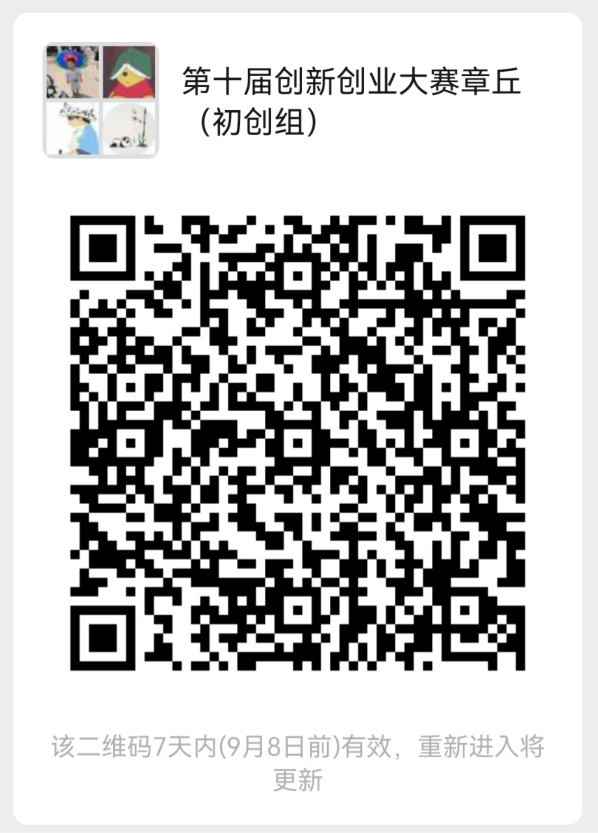 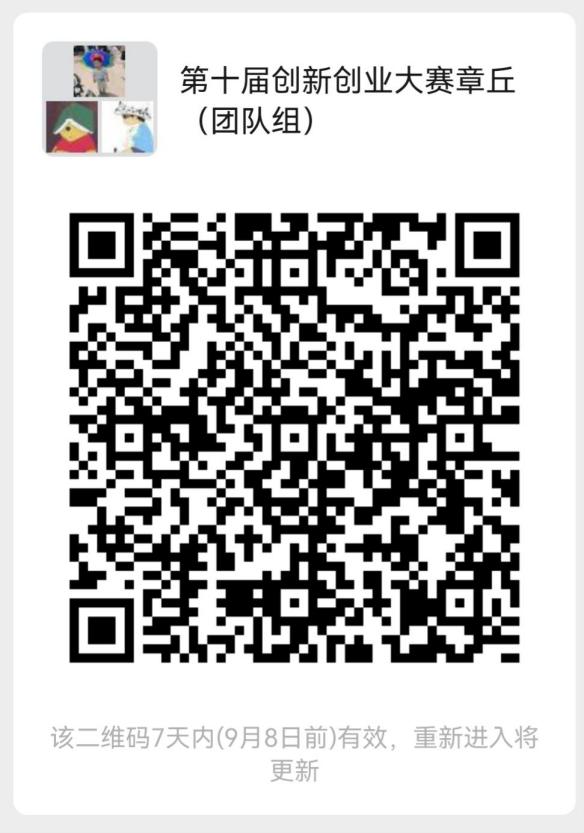 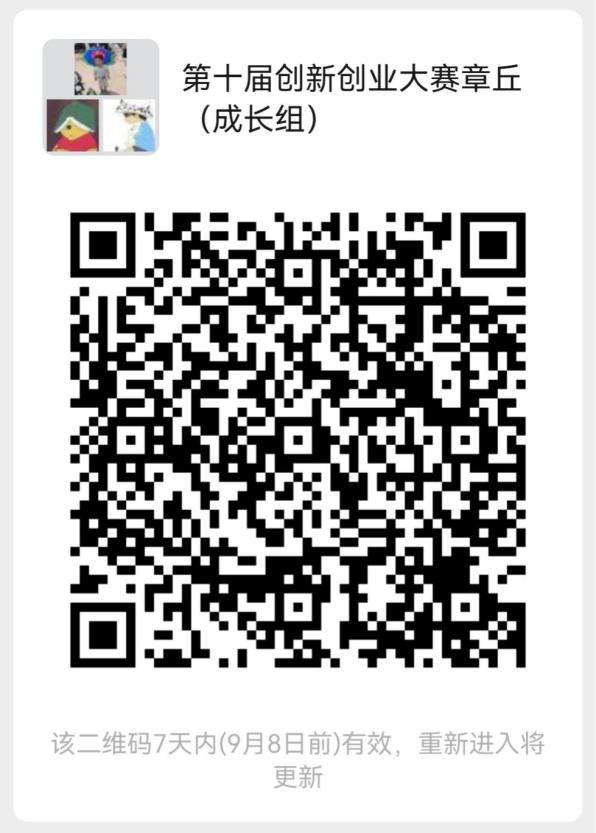 时间时间内容地点备注9月7日10:00网上抽签微信群小程序抽签9月10日（星期五）14:00-18:009月11日参赛企业报到清照酒店一楼大厅1、初创组、成长组、团队组参赛选手按照9月7日网上抽签确定的路演出场顺序，在同一场地依次路演。2、现场晋级评审环节采用8分钟路演+7分钟答辩的方式进行。3、设1个专家评委组。在省厅专家库中随机抽取4名技术专家、3名创投专家组成专家评委组。4、采用现场“背对背”评审、当场亮分的形式。评委通过大屏幕观看选手路演，通过声音传输提问、交流。5、现场晋级活动全程录像。6、参赛选手食宿自理。9月11日（星期六）8:00-8:30会场签到清照酒店龙泉厅1、初创组、成长组、团队组参赛选手按照9月7日网上抽签确定的路演出场顺序，在同一场地依次路演。2、现场晋级评审环节采用8分钟路演+7分钟答辩的方式进行。3、设1个专家评委组。在省厅专家库中随机抽取4名技术专家、3名创投专家组成专家评委组。4、采用现场“背对背”评审、当场亮分的形式。评委通过大屏幕观看选手路演，通过声音传输提问、交流。5、现场晋级活动全程录像。6、参赛选手食宿自理。9月11日（星期六）8:30-9:00启动仪式清照酒店龙泉厅1、初创组、成长组、团队组参赛选手按照9月7日网上抽签确定的路演出场顺序，在同一场地依次路演。2、现场晋级评审环节采用8分钟路演+7分钟答辩的方式进行。3、设1个专家评委组。在省厅专家库中随机抽取4名技术专家、3名创投专家组成专家评委组。4、采用现场“背对背”评审、当场亮分的形式。评委通过大屏幕观看选手路演，通过声音传输提问、交流。5、现场晋级活动全程录像。6、参赛选手食宿自理。9月11日（星期六）9:00-12:00正式比赛清照酒店龙泉厅1、初创组、成长组、团队组参赛选手按照9月7日网上抽签确定的路演出场顺序，在同一场地依次路演。2、现场晋级评审环节采用8分钟路演+7分钟答辩的方式进行。3、设1个专家评委组。在省厅专家库中随机抽取4名技术专家、3名创投专家组成专家评委组。4、采用现场“背对背”评审、当场亮分的形式。评委通过大屏幕观看选手路演，通过声音传输提问、交流。5、现场晋级活动全程录像。6、参赛选手食宿自理。9月11日（星期六）12:00-14:00午餐、休息-1、初创组、成长组、团队组参赛选手按照9月7日网上抽签确定的路演出场顺序，在同一场地依次路演。2、现场晋级评审环节采用8分钟路演+7分钟答辩的方式进行。3、设1个专家评委组。在省厅专家库中随机抽取4名技术专家、3名创投专家组成专家评委组。4、采用现场“背对背”评审、当场亮分的形式。评委通过大屏幕观看选手路演，通过声音传输提问、交流。5、现场晋级活动全程录像。6、参赛选手食宿自理。9月11日（星期六）14:00-18:00正式比赛清照酒店龙泉厅1、初创组、成长组、团队组参赛选手按照9月7日网上抽签确定的路演出场顺序，在同一场地依次路演。2、现场晋级评审环节采用8分钟路演+7分钟答辩的方式进行。3、设1个专家评委组。在省厅专家库中随机抽取4名技术专家、3名创投专家组成专家评委组。4、采用现场“背对背”评审、当场亮分的形式。评委通过大屏幕观看选手路演，通过声音传输提问、交流。5、现场晋级活动全程录像。6、参赛选手食宿自理。9月11日（星期六）14:00-18:009月12日参赛企业报到清照酒店一楼大厅1、初创组、成长组、团队组参赛选手按照9月7日网上抽签确定的路演出场顺序，在同一场地依次路演。2、现场晋级评审环节采用8分钟路演+7分钟答辩的方式进行。3、设1个专家评委组。在省厅专家库中随机抽取4名技术专家、3名创投专家组成专家评委组。4、采用现场“背对背”评审、当场亮分的形式。评委通过大屏幕观看选手路演，通过声音传输提问、交流。5、现场晋级活动全程录像。6、参赛选手食宿自理。9月12日（星期日）8:30-12:00正式比赛清照酒店龙泉厅1、初创组、成长组、团队组参赛选手按照9月7日网上抽签确定的路演出场顺序，在同一场地依次路演。2、现场晋级评审环节采用8分钟路演+7分钟答辩的方式进行。3、设1个专家评委组。在省厅专家库中随机抽取4名技术专家、3名创投专家组成专家评委组。4、采用现场“背对背”评审、当场亮分的形式。评委通过大屏幕观看选手路演，通过声音传输提问、交流。5、现场晋级活动全程录像。6、参赛选手食宿自理。9月12日（星期日）12:00-14:00午餐、休息-1、初创组、成长组、团队组参赛选手按照9月7日网上抽签确定的路演出场顺序，在同一场地依次路演。2、现场晋级评审环节采用8分钟路演+7分钟答辩的方式进行。3、设1个专家评委组。在省厅专家库中随机抽取4名技术专家、3名创投专家组成专家评委组。4、采用现场“背对背”评审、当场亮分的形式。评委通过大屏幕观看选手路演，通过声音传输提问、交流。5、现场晋级活动全程录像。6、参赛选手食宿自理。9月12日（星期日）14:00-18:00正式比赛清照酒店龙泉厅1、初创组、成长组、团队组参赛选手按照9月7日网上抽签确定的路演出场顺序，在同一场地依次路演。2、现场晋级评审环节采用8分钟路演+7分钟答辩的方式进行。3、设1个专家评委组。在省厅专家库中随机抽取4名技术专家、3名创投专家组成专家评委组。4、采用现场“背对背”评审、当场亮分的形式。评委通过大屏幕观看选手路演，通过声音传输提问、交流。5、现场晋级活动全程录像。6、参赛选手食宿自理。企业全称参赛项目名称所属市参赛人员参赛人员参赛人员企业全称参赛项目名称所属市姓名职务联系电话